FOIRM IARRATAIS CHAIGHDEÁNACH CHUMANN NA SCOILEANNA POBAIL IS CUIMSITHEACHA  d’Iontráil  Bliain 1 2020/2021Pobalscoil Chorca Dhuibhne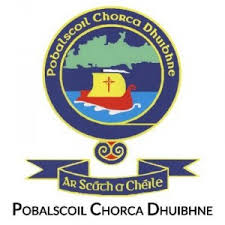 TABHAIR DO D’AIRE: DÍCHÁILEOFAR IARRATASÓIR AR AN bPOINTE MÁ THUGTAR EOLAS BRÉAGACHIs é an dáta deiridh chun foirm iarratais a fháil ná ag 1600 ar an 23 Samhain 2020Cosaint Sonraí
Tá na sonraí pearsanta a iarrtar ort ar an bhfoirm iontrála seo (cuid 1) ag teastáil d’fhonn:-ár n-oibleagáid dhlíthiúil a chomhlíonadh oideachas a chur ar fáil do dhaltaírollú daltaí agus clárú daltaíleithdháileadh múinteoirí agus acmhainní ar an scoilriarachán scoileár gcuid oibleagáidí dlíthiúla eile a chomhlíonadhachomhairc a phróiseáil, aighnis a réiteach agus dlíthíocht a chosaint &rl.Tá na cearta reachtúla seo a leanas agat ar féidir leas a bhaint astu ag am ar bith:  An ceart gearán a dhéanamh le comhlacht maoirseachta.Ceart cead isteachCeart ceartúcháinAn ceart go ndéanfaí dearmad ort.An ceart próiseáil a shrianadh. An ceart d’iniomparthacht sonraí.Cead cur i gcoinne agus próiseas cinnteoireachta uathoibrithe/próifíliú.  Le haghaidh tuilleadh eolais féach ar Bheartas Cosanta Sonraí na scoile ar ár suíomh gréasáin [nasc]. Más mian leat rud ar bith a phlé maidir le Cosaint Sonraí, téigh i dteagmháil leis an bPríomhoide le do thoill tríd an ríomhphost oifige scoile: em@pcd07.ie“DEARBHAÍM GO BHFUIL AN tEOLAS AR FAD THUASLUAITE FÍOR AGUS CEARTSíniú:	_________________________________		Dáta:   _______________________	Tuismitheoir/CaomhnóirPRIONTÁIL AINM:     ______________________________1.      SONRAÍ PEARSANTA…(riachtanach do staid 1 den phróiseas iarratais)1.      SONRAÍ PEARSANTA…(riachtanach do staid 1 den phróiseas iarratais)Sloinne DaltaCéadainm DaltaSeoladh Baile                    Seoladh Baile                    EIRCHÓD:   ContaeDáta BreitheTeastas Breithe Faoi IamhTá□	Níl□	(Cuir tic sa bhosca ábhartha le do thoil)Céadainm ar an Teastas Breithe(más difriúil ón gceann thuasluaite)Sloinne ar an Teastas Breithe(más difriúil ón gceann thuas)Sloinne roimh phósadh na Máthar2.      SONRAÍ  OIDEACHAIS (riachtanach do staid 1 den phróiseas iarratais)2.      SONRAÍ  OIDEACHAIS (riachtanach do staid 1 den phróiseas iarratais)AINM NA BUNSCOILE (a bhfuil sé/sí ag freastal uirthi faoi láthair)SEOLADH NA BUNSCOILE
(a bhfuil sé/sí ag freastal uirthi faoi láthair)Uimhir Rolla na Bunscoile (a bhfuil sé/sí ag freastal uirthi faoi láthair)3. SONRAÍ TEAGHLAIGH (RIACHTANACH D’FHONN ROLLÚ SCOILE AGUS TEAGMHÁIL TUISMITHEORA)3. SONRAÍ TEAGHLAIGH (RIACHTANACH D’FHONN ROLLÚ SCOILE AGUS TEAGMHÁIL TUISMITHEORA)3. SONRAÍ TEAGHLAIGH (RIACHTANACH D’FHONN ROLLÚ SCOILE AGUS TEAGMHÁIL TUISMITHEORA)Tuismitheoir/Caomhnóir 1Tuismitheoir/Caomhnóir 2SloinneAinm(neacha)Gaol leis an bpáiste (máthair/athair/caomhnóir eile) tabhair sonraí le do thoilUimhir GhutháinUimhir fóin póca do theachtaireachtaí ón scoilLuaigh uimhir AMHÁIN lena seolfar teachtaireachtaí téacs.       Uimh. Fóin Póca  : ___________________________                                                                                Cinntigh le do thoil go bhfuil an Scoil ar an eolas faoi aon athrú a thagann ar d’uimhir fóin póca. Tá sé seo riachtanach d’fhonn téacsanna a sheoladh.Luaigh uimhir AMHÁIN lena seolfar teachtaireachtaí téacs.       Uimh. Fóin Póca  : ___________________________                                                                                Cinntigh le do thoil go bhfuil an Scoil ar an eolas faoi aon athrú a thagann ar d’uimhir fóin póca. Tá sé seo riachtanach d’fhonn téacsanna a sheoladh.Luaigh uimhir AMHÁIN lena seolfar teachtaireachtaí téacs.       Uimh. Fóin Póca  : ___________________________                                                                                Cinntigh le do thoil go bhfuil an Scoil ar an eolas faoi aon athrú a thagann ar d’uimhir fóin póca. Tá sé seo riachtanach d’fhonn téacsanna a sheoladh.Seoladh Teagmhála RíomhphoistSeoladh Poist (más difriúil ón gceann thuasluaite)BA CHEART COMHFHREAGRAS A SHEOLADH CHUIG ANMáthair                                     □    NÓ
Athair                                       □   NÓ  An bheirt tuismitheoirí/caomhnóirí         □         
                                                                   ___________________________________________________     Luaigh teideal comhfhreagrais i.e. Uasal & Bean Uí/Bean Uí/An tUasal + luaigh sloinne).Máthair                                     □    NÓ
Athair                                       □   NÓ  An bheirt tuismitheoirí/caomhnóirí         □         
                                                                   ___________________________________________________     Luaigh teideal comhfhreagrais i.e. Uasal & Bean Uí/Bean Uí/An tUasal + luaigh sloinne).Ainm(neacha) IARDHALTAÍ (deartháir(eacha) agus/nó deirfiúracha) a d’fhreastail ar an scoil seo agus an bhliain ar chríochnaigh siad ag an scoil.________________________________________________________________________

________________________________________________________________________________________________________________________________________________

________________________________________________________________________An bhfuil aon Deartháireacha/Deirfiúracha ag an bpáiste ag freastal ar an scoil seo faoi láthair?Ainm, Aois, Rang/BliainAinm, Aois, Rang/BliainAn bhfuil aon Deartháireacha/Deirfiúracha ag an bpáiste ag freastal ar an scoil seo faoi láthair?Ainm, Aois, Rang/BliainAinm, Aois, Rang/BliainAn bhfuil aon Deartháireacha/Deirfiúracha ag an bpáiste ag freastal ar an scoil seo faoi láthair?Ainm, Aois, Rang/BliainAinm, Aois, Rang/Bliain